Внеурочная занятость учащихся 5-11 классовна 2017-2018 учебный год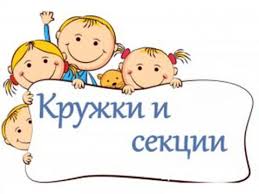 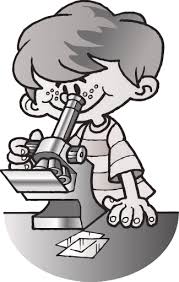 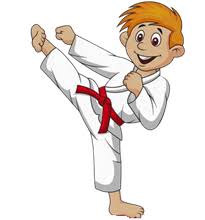 Направление Название кружкаКонтингентКол-воВремя проведенияРуководительСпортивно-оздоровительноеДзюдо5 кл5ВторникЧетверг16.00-17.30Рахматуллина Гульшат АльбертовнаСпортивно-оздоровительноеДзюдо6 кл4ВторникЧетверг16.00-17.30Рахматуллина Гульшат АльбертовнаСпортивно-оздоровительноеВолейбол5 кл1Пятница17.00-18.30Насибуллина Лилия ЗакировнаСпортивно-оздоровительноеВолейбол6 кл1Пятница17.00-18.30Насибуллина Лилия ЗакировнаСпортивно-оздоровительноеВолейбол7 кл6Пятница17.00-18.30Насибуллина Лилия ЗакировнаСпортивно-оздоровительноеВолейбол9 кл9Пятница17.00-18.30Насибуллина Лилия ЗакировнаСпортивно-оздоровительноеВолейбол11 кл2Пятница17.00-18.30Насибуллина Лилия ЗакировнаСпортивно-оздоровительноеЛегкая атлетика5 кл6Среда16.00-16.30Насибуллина Лилия ЗакировнаСпортивно-оздоровительноеЛегкая атлетика6 кл2Среда16.00-16.30Насибуллина Лилия ЗакировнаСпортивно-оздоровительноеЛегкая атлетика7 кл2Среда16.00-16.30Насибуллина Лилия ЗакировнаСпортивно-оздоровительноеЛегкая атлетика9 кл2Среда16.00-16.30Насибуллина Лилия ЗакировнаСпортивно-оздоровительноеШахматы6 кл11Понедельник16.00-17.30Ибуков Вайнер АбдрашитовичСпортивно-оздоровительноеШахматы7 кл5Вторник16.00-17.30Ибуков Вайнер АбдрашитовичСпортивно-оздоровительноеШахматы8 кл1Вторник16.00-17.30Ибуков Вайнер АбдрашитовичДуховно-нравственное«Интересный татарский язык»5 кл17Вторник 16.00-16.30Ибукова Венера НаиловнаДуховно-нравственное«Занимательная  грамматика»6 кл15Понедельник16.00-16.30Ибукова Венера НаиловнаДуховно-нравственное«Занимательная  грамматика»7 кл4Понедельник16.00-16.30Ибукова Венера НаиловнаДуховно-нравственное«Занимательная  грамматика»8 кл2Понедельник16.00-16.30Ибукова Венера НаиловнаОбщеинтеллектуальноеТайны русского языка6 кл15Среда 17.00-17.30Курманова Эльзана ФаниловнаОбщеинтеллектуальноеЮный эколог5 кл17Понедельник16.00-16.30Фаттакова Галия ХазимовнаОбщекультурноеУвлекательный английский7 кл11Понедельник 17.00-17.30Мавлюкаева Лариса КамилевнаОбщекультурноеУвлекательный английский8 кл6Среда 17.00-17.30Мавлюкаева Лариса КамилевнаСоциальноеОтряд ЮИД5 кл17Среда 17.00-18.00Пятница 16.00-17.00Сагиров Фархат АнваровичСоциальноеЗдоровый образ жизни8 кл14Понедельник 17.00-18.00Сагиров Фархат АнваровичСоциальное«Умелые руки»5-910Четверг16.00-16.30Сагиров Фархат АнваровичСоциальноеВолонтерский отряд «Забота»6-11 кл20Пятница17.00-18.30,Суббота11.00-12.30Ибукова Венера НаиловнаВоенно-патриотическоеКадетский класс «Сокол»7-11 кл20Четверг 17.00-19.00,Суббота 16.00-18.00Зарипов Юсуп Айтмухаметович